COLEGIO EMILIA RIQUELMEGUIA DE APRENDIZAJE EN CASAACTIVIDAD VIRTUAL SEMANA DEL 28 DE SEPTIEMBRE AL 02 DE OCTUBRE COLEGIO EMILIA RIQUELMEGUIA DE APRENDIZAJE EN CASAACTIVIDAD VIRTUAL SEMANA DEL 28 DE SEPTIEMBRE AL 02 DE OCTUBRE COLEGIO EMILIA RIQUELMEGUIA DE APRENDIZAJE EN CASAACTIVIDAD VIRTUAL SEMANA DEL 28 DE SEPTIEMBRE AL 02 DE OCTUBRE 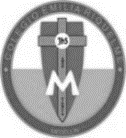 Asignatura: MatemáticasGrado:   4°Docente: Estefanía LondoñoDocente: Estefanía LondoñoLunes, 28 de septiembre del 2020   Agenda virtual:  Simplificación de fracciones y fracción irreductible. (Clase virtual 10:30m)                            Trabajo en el libro pág. 138 y 139Martes, 29 de septiembre del 2020   Agenda virtual: Comparación de fracciones. (Clase virtual 10:30 am).                              Trabajo en el libro pág. 140 y 141Miércoles, 30 de septiembre del 2020    Agenda virtual:   Comparación de fracciones.                              Trabajo en el libro pág. 142 y 143Jueves, 01 de octubre del 2020   Agenda virtual:  Operación entre fracciones (Clase virtual 08:00 am).                              Trabajo en el libro de matemáticas página 144Viernes, 02 de octubre del 2020   Agenda virtual:  Adición y sustracción de fracciones con igual denominador. (Clase virtual 09:30 am).                              Trabajo en el libro pág. 145Recuerden enviarme día a día las evidencias de lo trabajado.Lunes, 28 de septiembre del 2020   Agenda virtual:  Simplificación de fracciones y fracción irreductible. (Clase virtual 10:30m)                            Trabajo en el libro pág. 138 y 139Martes, 29 de septiembre del 2020   Agenda virtual: Comparación de fracciones. (Clase virtual 10:30 am).                              Trabajo en el libro pág. 140 y 141Miércoles, 30 de septiembre del 2020    Agenda virtual:   Comparación de fracciones.                              Trabajo en el libro pág. 142 y 143Jueves, 01 de octubre del 2020   Agenda virtual:  Operación entre fracciones (Clase virtual 08:00 am).                              Trabajo en el libro de matemáticas página 144Viernes, 02 de octubre del 2020   Agenda virtual:  Adición y sustracción de fracciones con igual denominador. (Clase virtual 09:30 am).                              Trabajo en el libro pág. 145Recuerden enviarme día a día las evidencias de lo trabajado.Lunes, 28 de septiembre del 2020   Agenda virtual:  Simplificación de fracciones y fracción irreductible. (Clase virtual 10:30m)                            Trabajo en el libro pág. 138 y 139Martes, 29 de septiembre del 2020   Agenda virtual: Comparación de fracciones. (Clase virtual 10:30 am).                              Trabajo en el libro pág. 140 y 141Miércoles, 30 de septiembre del 2020    Agenda virtual:   Comparación de fracciones.                              Trabajo en el libro pág. 142 y 143Jueves, 01 de octubre del 2020   Agenda virtual:  Operación entre fracciones (Clase virtual 08:00 am).                              Trabajo en el libro de matemáticas página 144Viernes, 02 de octubre del 2020   Agenda virtual:  Adición y sustracción de fracciones con igual denominador. (Clase virtual 09:30 am).                              Trabajo en el libro pág. 145Recuerden enviarme día a día las evidencias de lo trabajado.Lunes, 28 de septiembre del 2020   Agenda virtual:  Simplificación de fracciones y fracción irreductible. (Clase virtual 10:30m)                            Trabajo en el libro pág. 138 y 139Martes, 29 de septiembre del 2020   Agenda virtual: Comparación de fracciones. (Clase virtual 10:30 am).                              Trabajo en el libro pág. 140 y 141Miércoles, 30 de septiembre del 2020    Agenda virtual:   Comparación de fracciones.                              Trabajo en el libro pág. 142 y 143Jueves, 01 de octubre del 2020   Agenda virtual:  Operación entre fracciones (Clase virtual 08:00 am).                              Trabajo en el libro de matemáticas página 144Viernes, 02 de octubre del 2020   Agenda virtual:  Adición y sustracción de fracciones con igual denominador. (Clase virtual 09:30 am).                              Trabajo en el libro pág. 145Recuerden enviarme día a día las evidencias de lo trabajado.